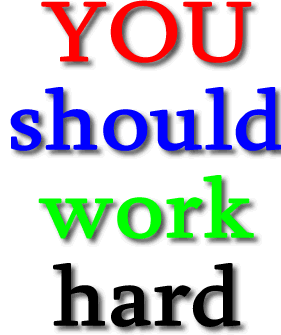 1. Переведите предложения и определите значение модального глагола (совет, обязанность, упрек, недоумение).We should think twice before buying that yacht.You should have thanked the teacher.A real lady should be delicate in her words and doings.Why should I wash their cups?She shouldn’t be so light-minded.They should inform the police immediately.How should I know that?You should have warned me beforehand.The secretary should answer the phone-calls.Your son should take part in this mathematical competition.2. Найдите к каждой проблеме из левой колонки подходящий совет из правой.He is 10 years younger than Sara.          A. You should go and wash it.My plants are dying.                              B.  She shouldn’t marry him.I have put on 5 kilos lately.                    C. You should connect the charger.Your hair looks greasy.                          D. You shouldn’t eat so many sweets.My telephone battery is getting low.        E. You should water them regularly.3. Поставьте should или shouldn’t.You … eat too much salt and sugar.You … drive carefully.It’s midnight. We … go home.Your little daughter … spend so much money on toys.It’s quite cold today. We … wear our jackets.The service is awful here. We … complain to the manager.Your shirt is dirty. You … change it.The parcel is fragile. You … throw it.